Complete this form and upload it into the Plan of Study – Part I available in your Grad Rebel Gateway student portal. Once submitted, the form will route electronically for signatures. Upon approval by the Graduate College, a final copy of the form will be emailed to your Rebelmail account.Refer to the 2020-21 Graduate Catalog for degree requirements:https://catalog.unlv.edu/preview_program.php?catoid=31&poid=9427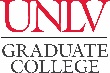 PLAN OF STUDY - Part IIDoctor of Medical Physics – Post-Master’s2020-21CatalogCOURSE REQUIREMENTSFall Semester 1st Year Courses – 10 Credits10 Credits of Advisor Approved Electives.Fall Semester 1st Year Courses – 10 Credits10 Credits of Advisor Approved Electives.Fall Semester 1st Year Courses – 10 Credits10 Credits of Advisor Approved Electives.Fall Semester 1st Year Courses – 10 Credits10 Credits of Advisor Approved Electives.Fall Semester 1st Year Courses – 10 Credits10 Credits of Advisor Approved Electives.Fall Semester 1st Year Courses – 10 Credits10 Credits of Advisor Approved Electives.Fall Semester 1st Year Courses – 10 Credits10 Credits of Advisor Approved Electives.Fall Semester 1st Year Courses – 10 Credits10 Credits of Advisor Approved Electives.COURSE(Prefix & #)CREDITSGRADE (if completed)TERM(Taken/anticipated)SUBSTITUTION/TRANSFER (if applicable)SUBSTITUTION/TRANSFER (if applicable)SUBSTITUTION/TRANSFER (if applicable)SUBSTITUTION/TRANSFER (if applicable)COURSE(Prefix & #)CREDITSGRADE (if completed)TERM(Taken/anticipated)COURSECREDITSGRADEINSTITUTIONSpring Semester 1st Year Courses – 10 Credits10 Credits of Advisor Approved Electives.Spring Semester 1st Year Courses – 10 Credits10 Credits of Advisor Approved Electives.Spring Semester 1st Year Courses – 10 Credits10 Credits of Advisor Approved Electives.Spring Semester 1st Year Courses – 10 Credits10 Credits of Advisor Approved Electives.Spring Semester 1st Year Courses – 10 Credits10 Credits of Advisor Approved Electives.Spring Semester 1st Year Courses – 10 Credits10 Credits of Advisor Approved Electives.Spring Semester 1st Year Courses – 10 Credits10 Credits of Advisor Approved Electives.Spring Semester 1st Year Courses – 10 Credits10 Credits of Advisor Approved Electives.COURSE(Prefix & #)CREDITSGRADE (if completed)TERM(Taken/anticipated)SUBSTITUTION/TRANSFER (if applicable)SUBSTITUTION/TRANSFER (if applicable)SUBSTITUTION/TRANSFER (if applicable)SUBSTITUTION/TRANSFER (if applicable)COURSE(Prefix & #)CREDITSGRADE (if completed)TERM(Taken/anticipated)COURSECREDITSGRADEINSTITUTIONSummer Semester 1st Year Courses – 6 CreditsSummer Semester 1st Year Courses – 6 CreditsSummer Semester 1st Year Courses – 6 CreditsSummer Semester 1st Year Courses – 6 CreditsSummer Semester 1st Year Courses – 6 CreditsSummer Semester 1st Year Courses – 6 CreditsSummer Semester 1st Year Courses – 6 CreditsSummer Semester 1st Year Courses – 6 CreditsCOURSE(Prefix & #)CREDITSGRADE (if completed)TERM(Taken/anticipated)SUBSTITUTION/TRANSFER (if applicable)SUBSTITUTION/TRANSFER (if applicable)SUBSTITUTION/TRANSFER (if applicable)SUBSTITUTION/TRANSFER (if applicable)COURSE(Prefix & #)CREDITSGRADE (if completed)TERM(Taken/anticipated)COURSECREDITSGRADEINSTITUTIONHPS 770Fall Semester 2nd Year Courses – 6 CreditsFall Semester 2nd Year Courses – 6 CreditsFall Semester 2nd Year Courses – 6 CreditsFall Semester 2nd Year Courses – 6 CreditsFall Semester 2nd Year Courses – 6 CreditsFall Semester 2nd Year Courses – 6 CreditsFall Semester 2nd Year Courses – 6 CreditsFall Semester 2nd Year Courses – 6 CreditsCOURSE(Prefix & #)CREDITSGRADE (if completed)TERM(Taken/anticipated)SUBSTITUTION/TRANSFER (if applicable)SUBSTITUTION/TRANSFER (if applicable)SUBSTITUTION/TRANSFER (if applicable)SUBSTITUTION/TRANSFER (if applicable)COURSE(Prefix & #)CREDITSGRADE (if completed)TERM(Taken/anticipated)COURSECREDITSGRADEINSTITUTIONHPS 771Spring Semester 2nd Year Courses – 6 CreditsSpring Semester 2nd Year Courses – 6 CreditsSpring Semester 2nd Year Courses – 6 CreditsSpring Semester 2nd Year Courses – 6 CreditsSpring Semester 2nd Year Courses – 6 CreditsSpring Semester 2nd Year Courses – 6 CreditsSpring Semester 2nd Year Courses – 6 CreditsSpring Semester 2nd Year Courses – 6 CreditsCOURSE(Prefix & #)CREDITSGRADE (if completed)TERM(Taken/anticipated)SUBSTITUTION/TRANSFER (if applicable)SUBSTITUTION/TRANSFER (if applicable)SUBSTITUTION/TRANSFER (if applicable)SUBSTITUTION/TRANSFER (if applicable)COURSE(Prefix & #)CREDITSGRADE (if completed)TERM(Taken/anticipated)COURSECREDITSGRADEINSTITUTIONHPS 772RHPS 773Summer Semester 2nd Year Courses – 6 CreditsSummer Semester 2nd Year Courses – 6 CreditsSummer Semester 2nd Year Courses – 6 CreditsSummer Semester 2nd Year Courses – 6 CreditsSummer Semester 2nd Year Courses – 6 CreditsSummer Semester 2nd Year Courses – 6 CreditsSummer Semester 2nd Year Courses – 6 CreditsSummer Semester 2nd Year Courses – 6 CreditsCOURSE(Prefix & #)CREDITSGRADE (if completed)TERM(Taken/anticipated)SUBSTITUTION/TRANSFER (if applicable)SUBSTITUTION/TRANSFER (if applicable)SUBSTITUTION/TRANSFER (if applicable)SUBSTITUTION/TRANSFER (if applicable)COURSE(Prefix & #)CREDITSGRADE (if completed)TERM(Taken/anticipated)COURSECREDITSGRADEINSTITUTIONHPS 774Fall Semester 3rd Year Courses – 8 CreditsFall Semester 3rd Year Courses – 8 CreditsFall Semester 3rd Year Courses – 8 CreditsFall Semester 3rd Year Courses – 8 CreditsFall Semester 3rd Year Courses – 8 CreditsFall Semester 3rd Year Courses – 8 CreditsFall Semester 3rd Year Courses – 8 CreditsFall Semester 3rd Year Courses – 8 CreditsCOURSE(Prefix & #)CREDITSGRADE (if completed)TERM(Taken/anticipated)SUBSTITUTION/TRANSFER (if applicable)SUBSTITUTION/TRANSFER (if applicable)SUBSTITUTION/TRANSFER (if applicable)SUBSTITUTION/TRANSFER (if applicable)COURSE(Prefix & #)CREDITSGRADE (if completed)TERM(Taken/anticipated)COURSECREDITSGRADEINSTITUTIONHPS 775HPS 777Spring Semester 3rd Year Courses – 8 CreditsSpring Semester 3rd Year Courses – 8 CreditsSpring Semester 3rd Year Courses – 8 CreditsSpring Semester 3rd Year Courses – 8 CreditsSpring Semester 3rd Year Courses – 8 CreditsSpring Semester 3rd Year Courses – 8 CreditsSpring Semester 3rd Year Courses – 8 CreditsSpring Semester 3rd Year Courses – 8 CreditsCOURSE(Prefix & #)CREDITSGRADE (if completed)TERM(Taken/anticipated)SUBSTITUTION/TRANSFER (if applicable)SUBSTITUTION/TRANSFER (if applicable)SUBSTITUTION/TRANSFER (if applicable)SUBSTITUTION/TRANSFER (if applicable)COURSE(Prefix & #)CREDITSGRADE (if completed)TERM(Taken/anticipated)COURSECREDITSGRADEINSTITUTIONHPS 776HPS 777TOTAL CREDITS* Minimum credits required for graduation = 60GRADUATION POLICIESA minimum of 50 percent of the degree program must be 700-level courses excluding thesis, dissertation, or professional/scholarly paper. Individual departments may require more than the Graduate College minimum.Courses used to fulfill requirements for one degree may not be used toward another degree. A candidate for an advanced degree or graduate certificate must have a minimum Graduate Program Grade Point Average of 3.00 to be eligible to graduate or receive the certificate.Refer to the Thesis and Dissertation Format and Submission Guidelines webpage for a breakdown of requirements.Refer to the Graduate Catalog for all Academic, Transfer Credit, and program-related policies and requirements.